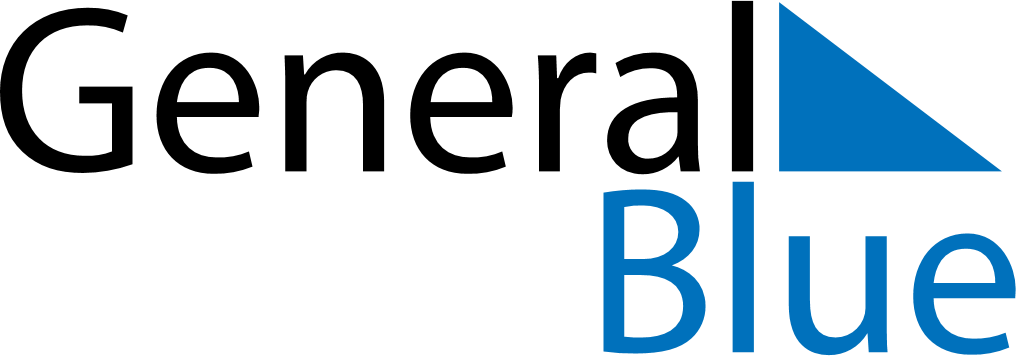 June 2024June 2024June 2024French GuianaFrench GuianaMONTUEWEDTHUFRISATSUN12345678910111213141516Abolition of Slavery1718192021222324252627282930